Załącznik nr 1 do SWZ – wzór formularza ofertowegoOFERTA Zamawiający:Polska Akademia Nauk Dom Senioraul. J.K. Chodkiewicza 3/505-510 Konstancin Jeziorna Nazwa i adres Wykonawcy:…………………………………………………………………………………………………..…………………………………………………………………………………………………..NIP ......................... REGON....................... KRS/ CEiDG ……………..Adres, na który Zamawiający powinien przesyłać ewentualną korespondencję:………………………………………………………………………………………………………………………………………………………………………………………………………………………...Osoba wyznaczona do kontaktów z Zamawiającym:………………………………………………………………………………………………………………………………………………………………………………………………………………………...Numer telefonu: ……………..e-mail ....................................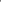 W odpowiedzi na ogłoszenie o zamówieniu w trybie podstawowym składamy niniejszą ofertę na: „PAN Dom Seniora-Budynek Główny- Przebudowa budynku PAN z dostosowaniem do obowiązujących przepisów - Domu Seniora  PAN przy ul. Chodkiewicza 3/5 w Konstancinie- Jeziornie,  etap I - znak sprawy nr DS-ZP-2-2022, oferując wykonanie przedmiotu zamówienia za:CENA OFERTY BRUTTO………………………………………………………zł(słownie …………………………………………… złotych ……..……....groszy)w tym:VAT (…… %) w kwocie ....................zł,Cena oferty netto…………………………........................................zł(słownie: .......................................................................złotych…………. groszy).Oferujemy wydłużenie okresu gwarancji na wykonane roboty budowlane i instalacje ponad wymagany przez Zamawiającego okres 60 miesięcy liczonej od daty podpisania bezusterkowego protokołu odbioru końcowego robót, o którym mowa w § 7 ust. 4 Umowy, stanowiącej Załącznik nr 6 do SWZ.Uwaga: W przypadku, gdy Wykonawca nie zaznaczy żadnej z opcji w formularzu ofertowym, Zamawiający przyjmie, że Wykonawca nie oferuje wydłużenia okresu gwarancji na wykonane roboty budowlane i oferuje 60-miesięczny okres gwarancji, a w ramach ww. kryterium oferta otrzyma 0 pkt.Zobowiązujemy się do realizacji przedmiotu zamówienia w terminie do 00.00.2022 r. OŚWIADCZAMY, że zapoznaliśmy się ze Specyfikacją Warunków Zamówienia (SWZ) i uznajemy się za związanych określonymi w niej postanowieniami i zasadami postępowania oraz wyjaśnieniami do SWZ i zmianami SWZ.Stosownie do art. 225 ustawy Pzp oświadczam(y), że wybór naszej oferty będzie/ nie będzie prowadził do powstania u Zamawiającego obowiązku podatkowego zgodnie z przepisami o podatku od towarów i usług.Z uwagi, iż wybór naszej oferty będzie prowadził do powstania obowiązku podatkowego u Zamawiającego wskazuję(emy) informacje, o których mowa w art. 225 ust. 2 ustawy Pzp:OŚWIADCZAMY, że akceptuję(emy) termin związania ofertą wymagany w SWZ.OŚWIADCZAMY, że akceptuję(emy) bez zastrzeżeń projektowane postanowienia umowy (wzór umowy) przedstawione w Załączniku nr 6 do SWZ.OŚWIADCZAMY, że w przypadku wyboru mojej (naszej) oferty, umowę o treści określonej w Załączniku nr 6 do SWZ zobowiązuję(emy) się zawrzeć w miejscu 
i terminie wskazanym przez Zamawiającego.OŚWIADCZAMY, że składam(y) niniejszą ofertę we własnym imieniu / jako Wykonawca w ofercie wspólnej,OŚWIADCZAMY, że nie uczestniczę(ymy) jako Wykonawca w jakiejkolwiek innej ofercie dotyczącej niniejszego zamówienia.OŚWIADCZAMY, że na podstawie art. 18 ust. 3 ustawy Pzp wskazane poniżej informacje zawarte w ofercie stanowią tajemnice przedsiębiorstwa w rozumieniu przepisów o zwalczaniu nieuczciwej konkurencji i w związku z niniejszym nie mogą być one udostępniane. Jednocześnie wraz z ofertą składam uzasadnienie, o którym mowa w Rozdziale XV ust. 1 pkt 6) SWZ : OŚWIADCZAMY, że następujące części niniejszego zamówienia powierzę podwykonawcom,INFORMUJEMY o rodzaju Wykonawcy,że jesteśmy:  mikroprzedsiębiorstwem/małym przedsiębiorstwem/ średnim przedsiębiorstwem/ jednoosobową działalnością gospodarczą/ osoba fizyczna nieprowadząca działalności gospodarczej/ inny rodzaj** niepotrzebne skreślić lub usunąćMikroprzedsiębiorstwo: przedsiębiorstwo, które zatrudnia mniej niż 10 osób i którego roczny obrót lub roczna suma bilansowa nie przekracza 2 milionów EUR. Małe przedsiębiorstwo: przedsiębiorstwo, które zatrudnia mniej niż 50 osób i którego roczny obrót lub roczna suma bilansowa nie przekracza 10 milionów EUR. Średnie przedsiębiorstwa: przedsiębiorstwa, które nie są mikroprzedsiębiorstwami ani małymi przedsiębiorstwami i które zatrudniają mniej niż 250 osób i których roczny obrót nie przekracza 50 milionów EUR lub roczna suma bilansowa nie przekracza 43 milionów EUR.Oświadczam, że wypełniłem obowiązki informacyjne przewidziane w art. 13 lub art. 14 RODO. wobec osób fizycznych, od których dane osobowe bezpośrednio lub pośrednio pozyskałem w celu ubiegania się o udzielenie zamówienia publicznego w niniejszym postępowaniu.W przypadku wadium wniesionego w pieniądzu prosimy o jego zwrot na nr rachunku bankowego ………………………………………………………………………. Do oferty dołączono następujące załączniki:Załącznik nr 1 – Oświadczenie o niepodleganiu wykluczeniu z postępowania i spełnieniu warunków udziału w postępowaniu – Załącznik nr 2 do SWZ ……………………………………………………………...Formularz ofertowy oraz załączniki do niniejszego formularza muszą być opatrzone przez osobę lub osoby uprawnione do reprezentowania firmy kwalifikowanym podpisem elektronicznym, podpisem zaufanym lub podpisem osobistym i przekazane Zamawiającemu wraz z dokumentami potwierdzającymi prawo do reprezentacji Wykonawcy przez osobę podpisującą ofertę.Zaznacza Wykonawca w zależności jaki wydłużony okres gwarancji oferuje(*właściwe zaznaczyć):                   o 1 miesiąc                   o 2 miesiące                   o 3 miesiące                   o 4 miesiące                   o 5 miesięcy                   o 6 miesięcy                   o 7 miesięcy                   o 8 miesięcy                   o 9 miesięcy                   o 10 miesięcy                   o 11 miesięcy                   o 12 miesięcy                   o 13 miesięcy                   o 14 miesięcy                   o 15 miesięcy                   o 16 miesięcy                   o 17 miesięcy                   o 18 miesięcy                   o 19 miesięcy                   o 20 miesięcy                   o 21 miesięcy                   o 22 miesięcy                   o 23 miesięcy                   o 24 miesięcyNazwa (rodzaj) towaru lub usługi, których dostawa lub świadczenie będzie prowadzić do powstania obowiązku podatkowego u ZamawiającegoWartość towaru lub usługi objętego obowiązkiem podatkowym Zamawiającego bez podatku od towarów i usługStawka podatku od towarów i usług, która zgodnie z wiedzą wykonawcy, będzie miała zastosowanie.l.p.Oznaczenie rodzaju (nazwy) informacjiStrony w ofercie(wyrażone cyfrą)Strony w ofercie(wyrażone cyfrą)l.p.Oznaczenie rodzaju (nazwy) informacjioddo1)2) Lp.Nazwa (zakres) części zamówienia, który zamierzamy powierzyć podwykonawcy Nazwa (firma) podwykonawcy (jeżeli jest znana)